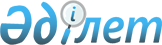 Қазақстан Республикасының Ұлттық Банкі Басқармасындағы Қазақстан Республикасы Үкіметінің өкілдері туралыҚазақстан Республикасы Үкіметінің 2017 жылғы 28 қыркүйектегі № 600 қаулысы
      "Қазақстан Республикасының Ұлттық Банкі туралы" 1995 жылғы 30 наурыздағы Қазақстан Республикасы Заңының 16-бабына сәйкес Қазақстан Республикасының Үкіметі ҚАУЛЫ ЕТЕДІ:
      1. Қазақстан Республикасы Премьер-Министрінің орынбасары Ерболат Асқарбекұлы Досаев Қазақстан Республикасының Ұлттық Банкі Басқармасындағы Қазақстан Республикасы Үкіметінің өкілі болып тағайындалсын.
      2. Тимур Мұратұлы Сүлейменов Қазақстан Республикасының Ұлттық Банкі Басқармасындағы Қазақстан Республикасы Үкіметінің өкілі міндетінен босатылсын.
      3. Осы қаулы қол қойылған күнінен бастап қолданысқа енгізіледі.
					© 2012. Қазақстан Республикасы Әділет министрлігінің «Қазақстан Республикасының Заңнама және құқықтық ақпарат институты» ШЖҚ РМК
				
      Қазақстан Республикасының
Премьер-Министрі

Б. Сағынтаев
